The Washington Rural Palliative Care Initiative (WRPCI)GOALSAssist rural health systems and communities to integrate palliative care in multiple settings, to better serve patients with serious illness in rural communities. Decrease transfers to far away urban tertiary services.Move upstream to serve patients with serious illness earlier in their experience of illness.Develop primary PC in the community, linkages to specialty PC.Develop funding models for sustainable servicesCORE OFFERINGS FROM WRPCI & RESPONSIBILITIES OF PARTICIPATING TEAMS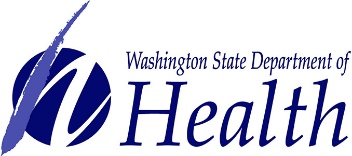 WRPCI offerings Participating team responsibilitiesMonthly telehealth case consult, opportunity to observe and if seeing patients, present cases. One hour per month.Identify a team lead who receives communications from DOH, and other WRPCI leaders, and convenes work in your organization.Training funded by the generosity of the Cambia Health FoundationOffer the team lead at least one or two team members to assist the work to select and work towards your goal.Operational roundtables where teams discuss the opportunities and challenge.Set one or more goals and work towards the goals at your pacePeer mentors and mentoring callsIf seeing patients, use the standardized screening tool.Access to a portal of resourcesIf seeing patients, participate in our core measure set-this is optional but encouragedTraining funded by the generosity of the Cambia Health FoundationWe LOVE to see teams observe the monthly telehealth case consults as a prime vehicle for learning. Not required but encouraged.Shape the initiative by attending the Advisory team meetings. Let us know what you need and what would be helpful.